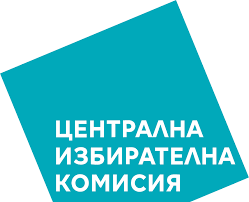 Обобщени данни от избор на народни представители№ПАРТИЯ, КОАЛИЦИЯ, ИКГЛАСОВЕРАЗПРЕДЕЛЕНИЕ1Движение за права и свободи – ДПС2 8466.05%2БСДД – Български Съюз за ДИРЕКТНА ДЕМОКРАЦИЯ1650.35%3БНО570.12%5ПП ВМРО – БЪЛГАРСКО НАЦИОНАЛНО ДВИЖЕНИЕ2280.49%6Коалиция Справедлива България1750.37%7ПРЯКА ДЕМОКРАЦИЯ830.18%8НФСБ1960.42%9Продължаваме Промяната9 28619.76%10МИР980.21%11КОД /Консервативно Обединение на Десницата/560.12%12БТР – БЪЛГАРИЯ НА ТРУДА И РАЗУМА810.17%13ПП КОАЛИЦИЯ ЗА ТЕБ БЪЛГАРИЯ1220.26%14ВЪЗРАЖДАНЕ4 89810.42%15БЪЛГАРСКИ ВЪЗХОД1 8994.04%16БЪЛГАРСКИ НАЦИОНАЛЕН СЪЮЗ – НД920.20%17ПП ИЗПРАВИ СЕ БЪЛГАРИЯ9141.94%18ДВИЖЕНИЕ НА НЕПАРТИЙНИТЕ КАНДИДАТИ1910.41%19ПП ИМА ТАКЪВ НАРОД1 7283.68%20ПП ГЛАС НАРОДЕН830.18%22ПРАВОТО380.08%23НАРОДНА ПАРТИЯ ИСТИНАТА И САМО ИСТИНАТА940.20%24ГЕРБ-СДС15 51833.01%25ДЕМОКРАТИЧНА БЪЛГАРИЯ – ОБЕДИНЕНИЕ (ДА България, ДСБ, Зелено движение)2 0964.46%26БЪЛГАРСКА СОЦИАЛДЕМОКРАЦИЯ – ЕВРОЛЕВИЦА1740.37%27АТАКА2050.44%28БСП ЗА БЪЛГАРИЯ5 55011.81%29РУСОФИЛИ ЗА ВЪЗРАЖДАНЕ НА ОТЕЧЕСТВОТО1320.28%-Не подкрепям никого1 391